Гйй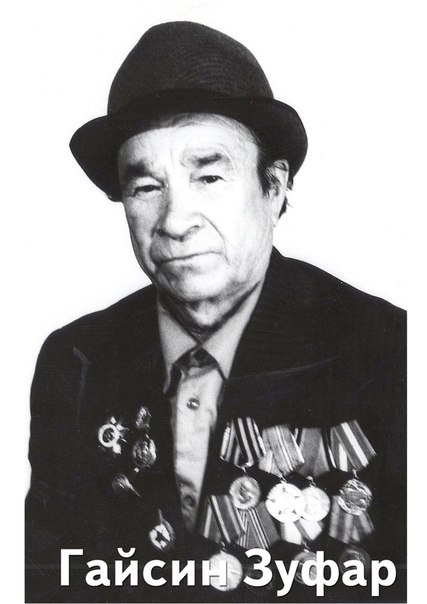 